２０２２年度　早稲田大学教育学研究科 修士課程 入学試験出願書類チェックリスト各書類の詳細については、入試要項の「出願書類」ページで必ず確認してください。出願書類を郵送する前に､当チェックリストで出願書類を確認し、この用紙も願書に同封してください。提出する書類について「○・△」の部分を丸印で囲んで提出してください。各書類の年号は、西暦で記入してください。様式番号の記載があるものは、当研究科ホームページからファイルをダウンロードしてください。表中の記号の意味は右記のとおりです。　○：全員提出必須　　△：該当者のみ提出　　×：提出不要氏名 ：					入試区分：一般・特別選考制度・外国学生※該当する入試区分に○注①「卒業(見込)」と「成績」が一枚の証明書で証明されているものでも「可」② 中国の大学を卒業された方は、中国政府学歴認証センター（または中国政府指定学歴・学籍認証センター日本代理機構）が発行する「学歴認証報告書（英語版）」、「成績認証報告書（英語版）」による提出でも可２０２２年度
早稲田大学教育学研究科 修士課程 入学試験　志願票 No.１注：太線内のみ記入してください。★右欄は外国籍の方のみ記入(国名を記入)２０２２年度
早稲田大学教育学研究科 修士課程 入学試験　志願票 No.２氏名 ：					★入学検定料収納証明書「入学検定料収納証明書」を下記の所定欄に貼付してください。※外国学生（国外出願）の志願者は貼付不要ですが、その代わりに、検定料の海外送金申請書のコピーを出願書類に同封してください。★写真票「写真」を下記の所定欄に貼付してください。２０２２年度　早稲田大学教育学研究科数学教育専攻　入学試験調査票※様式は、枠の大きさ等一切変更せずにＡ４片面1枚で作成してください。※様式は、枠の大きさ等一切変更せずにＡ４片面1枚で作成してください。２０２２年度　早稲田大学教育学研究科履歴書(修士課程 特別選考制度入試用)２０２２年度　早稲田大学教育学研究科志望理由・研究計画書 (一般入試 ・外国学生入試)[学校教育・国語教育・英語教育・社会科教育 専攻用]※様式は、枠の大きさ等一切変更せずにＡ４片面1枚で作成してください。２０２２年度　早稲田大学教育学研究科研究計画書(修士課程 特別選考制度入試用)※様式は、枠の大きさ等一切変更せずにＡ４片面1枚で作成してください。年　　月　　日早稲田大学大学院教育学研究科長 殿受験承諾書下記の者が早稲田大学大学院教育学研究科修士課程（ 学校教育・国語教育・英語教育・社会科教育・数学教育 ）専攻の 特別選考制度入学試験 を受験することを承諾します。※（　　）内の該当する部分を○で囲んでください。所在地：所属箇所名：所属長：						職印記氏名：					生年月日：　　　　　年　　　　月　　　　日以上出願書類様式番号一般特別選考外国学生備考入学試験志願票　No.1①○○○最新の要項で研究指導を確認のこと。入学試験志願票　No.2②○○○所定の位置に「写真」「入学検定料収納証明書」を貼付数学教育専攻入学試験調査票1/2③△△△数学教育専攻志願者のみ提出数学教育専攻入学試験調査票2/2③△△△数学教育専攻志願者のみ提出履歴書④×○×志望理由・研究計画書⑤△×△数学教育専攻以外の志願者が提出研究計画書⑥×○×受験承諾書⑦×△×現職者（退職予定を含む）の場合は必ず提出学部の卒業証明書(見込証明書)　１部学部の卒業証明書(見込証明書)　１部○○○注①②参照学位取得証明書(見込証明書)　１部学位取得証明書(見込証明書)　１部××△中国の大学を卒業し、学位を取得した場合Online Verification Report of Higher Education Qualification Certificate	１部Online Verification Report of Higher Education Qualification Certificate	１部××△中国の大学を卒業し、学位を取得した場合CHESICCへの送付依頼日を以下に記入２０　　年　　月　　日学部の成績証明書　１部学部の成績証明書　１部○○○注①②参照編入学前の成績証明書　１部編入学前の成績証明書　１部△△△編入学している場合のみ提出在職証明書又は在職期間証明書　１部在職証明書又は在職期間証明書　１部×○×Official Score Report(TOEFL)　又は
Test Report Form(IELTS)　　１部Official Score Report(TOEFL)　又は
Test Report Form(IELTS)　　１部△△△英語教育専攻志願者のみ提出※出願期間中に届くよう申請してください。
6週間程度かかることがあります。団体へのスコア送付依頼日を以下に記入２０　　年　　月　　日TOEFL又はIELTSのスコア報告書　１部TOEFL又はIELTSのスコア報告書　１部△△△英語教育専攻志願者のみ提出改姓を証明する公的証明書　１部改姓を証明する公的証明書　１部△△△日本語能力試験の合格結果通知書　又は
日本留学試験「日本語」の成績通知書日本語能力試験の合格結果通知書　又は
日本留学試験「日本語」の成績通知書××○提出書類返還依頼書⑧××△推薦状⑨××△学校教育専攻志願者のみ提出必ず厳封の上、提出経費負担計画書⑩××○「在留カード」のコピー（表・裏両面）
および身分証明書（パスポート）のコピー「在留カード」のコピー（表・裏両面）
および身分証明書（パスポート）のコピー××○必ず「在留カード」「パスポート」両方を提出検定料海外送金申請書のコピー検定料海外送金申請書のコピー××△国外出願者のみ翻訳公証書翻訳公証書××△入試区分　・　　・　　・　　・　　・　　・　　・　　・　　・　　・　　・　　・　　・　　・　　・　　・　　・　　・　　・　　・　　・　　・　　・　　・　　・　　・　　・　　・　　・　　・　　・　　・　　・　　・　　・　　・　　・　　・　　・　　・　　・　　・　　・　　・　　・　　・　　・　　・　【受験する入試区分を○で囲む】【受験する入試区分を○で囲む】専攻専攻専攻専攻専攻専攻専攻専攻専攻専攻専攻専攻専攻専攻専攻専攻専攻専攻専攻専攻専攻専攻専攻志望する研究指導指導ｺｰﾄﾞ指導ｺｰﾄﾞⅤ.各コード一覧６より希望する研究指導のコードを記入Ⅴ.各コード一覧６より希望する研究指導のコードを記入Ⅴ.各コード一覧６より希望する研究指導のコードを記入Ⅴ.各コード一覧６より希望する研究指導のコードを記入Ⅴ.各コード一覧６より希望する研究指導のコードを記入Ⅴ.各コード一覧６より希望する研究指導のコードを記入Ⅴ.各コード一覧６より希望する研究指導のコードを記入Ⅴ.各コード一覧６より希望する研究指導のコードを記入Ⅴ.各コード一覧６より希望する研究指導のコードを記入Ⅴ.各コード一覧６より希望する研究指導のコードを記入Ⅴ.各コード一覧６より希望する研究指導のコードを記入Ⅴ.各コード一覧６より希望する研究指導のコードを記入Ⅴ.各コード一覧６より希望する研究指導のコードを記入Ⅴ.各コード一覧６より希望する研究指導のコードを記入Ⅴ.各コード一覧６より希望する研究指導のコードを記入Ⅴ.各コード一覧６より希望する研究指導のコードを記入Ⅴ.各コード一覧６より希望する研究指導のコードを記入志望する研究指導指導名指導名（				）研究指導　			　　　先生（				）研究指導　			　　　先生（				）研究指導　			　　　先生（				）研究指導　			　　　先生（				）研究指導　			　　　先生（				）研究指導　			　　　先生（				）研究指導　			　　　先生（				）研究指導　			　　　先生（				）研究指導　			　　　先生（				）研究指導　			　　　先生（				）研究指導　			　　　先生（				）研究指導　			　　　先生（				）研究指導　			　　　先生（				）研究指導　			　　　先生（				）研究指導　			　　　先生（				）研究指導　			　　　先生（				）研究指導　			　　　先生（				）研究指導　			　　　先生（				）研究指導　			　　　先生（				）研究指導　			　　　先生（				）研究指導　			　　　先生（				）研究指導　			　　　先生（				）研究指導　			　　　先生（				）研究指導　			　　　先生氏名（例）早稲田（例）早稲田（例）早稲田太郎カナ氏名（例）ワ セ ダ（例）ワ セ ダ（例）ワ セ ダ タ ロ ウ英語氏名（例） WASEDA（例） WASEDA（例） WASEDA Taro性別男 → １　　女 → ２男 → １　　女 → ２男 → １　　女 → ２男 → １　　女 → ２男 → １　　女 → ２男 → １　　女 → ２男 → １　　女 → ２男 → １　　女 → ２男 → １　　女 → ２男 → １　　女 → ２男 → １　　女 → ２生年月日生年月日生年月日生年月日生年月日生年月日西暦		年	月	日西暦		年	月	日西暦		年	月	日西暦		年	月	日西暦		年	月	日西暦		年	月	日西暦		年	月	日現住所〒　　　－〒　　　－〒　　　－〒　　　－〒　　　－〒　　　－〒　　　－〒　　　－〒　　　－〒　　　－〒　　　－〒　　　－〒　　　－〒　　　－〒　　　－〒　　　－〒　　　－〒　　　－〒　　　－〒　　　－〒　　　－〒　　　－〒　　　－〒　　　－〒　　　－〒　　　－電話(自宅)	　　　　（　　　）　　　　(自宅)	　　　　（　　　）　　　　(自宅)	　　　　（　　　）　　　　(自宅)	　　　　（　　　）　　　　(自宅)	　　　　（　　　）　　　　(自宅)	　　　　（　　　）　　　　(自宅)	　　　　（　　　）　　　　(自宅)	　　　　（　　　）　　　　(自宅)	　　　　（　　　）　　　　(自宅)	　　　　（　　　）　　　　(自宅)	　　　　（　　　）　　　　(自宅)	　　　　（　　　）　　　　(自宅)	　　　　（　　　）　　　　(自宅)	　　　　（　　　）　　　　(自宅)	　　　　（　　　）　　　　(自宅)	　　　　（　　　）　　　　(自宅)	　　　　（　　　）　　　　(携帯)	　　　　─　　　　─　　　　(携帯)	　　　　─　　　　─　　　　(携帯)	　　　　─　　　　─　　　　(携帯)	　　　　─　　　　─　　　　(携帯)	　　　　─　　　　─　　　　(携帯)	　　　　─　　　　─　　　　(携帯)	　　　　─　　　　─　　　　(携帯)	　　　　─　　　　─　　　　(携帯)	　　　　─　　　　─　　　　E-mail ｱﾄﾞﾚｽ都道府県ｺｰﾄﾞⅤ.各コード一覧１より現住所の都道府県コードを記入Ⅴ.各コード一覧１より現住所の都道府県コードを記入Ⅴ.各コード一覧１より現住所の都道府県コードを記入Ⅴ.各コード一覧１より現住所の都道府県コードを記入Ⅴ.各コード一覧１より現住所の都道府県コードを記入Ⅴ.各コード一覧１より現住所の都道府県コードを記入Ⅴ.各コード一覧１より現住所の都道府県コードを記入Ⅴ.各コード一覧１より現住所の都道府県コードを記入Ⅴ.各コード一覧１より現住所の都道府県コードを記入Ⅴ.各コード一覧１より現住所の都道府県コードを記入Ⅴ.各コード一覧１より現住所の都道府県コードを記入Ⅴ.各コード一覧１より現住所の都道府県コードを記入Ⅴ.各コード一覧１より現住所の都道府県コードを記入Ⅴ.各コード一覧１より現住所の都道府県コードを記入Ⅴ.各コード一覧１より現住所の都道府県コードを記入Ⅴ.各コード一覧１より現住所の都道府県コードを記入Ⅴ.各コード一覧１より現住所の都道府県コードを記入Ⅴ.各コード一覧１より現住所の都道府県コードを記入Ⅴ.各コード一覧１より現住所の都道府県コードを記入Ⅴ.各コード一覧１より現住所の都道府県コードを記入Ⅴ.各コード一覧１より現住所の都道府県コードを記入Ⅴ.各コード一覧１より現住所の都道府県コードを記入Ⅴ.各コード一覧１より現住所の都道府県コードを記入Ⅴ.各コード一覧１より現住所の都道府県コードを記入学歴（西暦）西暦　　　　年　　月		大学		　　学部		　　　学科　入学西暦　　　　年　　月		大学		　　学部		　　　学科　入学西暦　　　　年　　月		大学		　　学部		　　　学科　入学西暦　　　　年　　月		大学		　　学部		　　　学科　入学西暦　　　　年　　月		大学		　　学部		　　　学科　入学西暦　　　　年　　月		大学		　　学部		　　　学科　入学西暦　　　　年　　月		大学		　　学部		　　　学科　入学西暦　　　　年　　月		大学		　　学部		　　　学科　入学西暦　　　　年　　月		大学		　　学部		　　　学科　入学西暦　　　　年　　月		大学		　　学部		　　　学科　入学西暦　　　　年　　月		大学		　　学部		　　　学科　入学西暦　　　　年　　月		大学		　　学部		　　　学科　入学西暦　　　　年　　月		大学		　　学部		　　　学科　入学西暦　　　　年　　月		大学		　　学部		　　　学科　入学西暦　　　　年　　月		大学		　　学部		　　　学科　入学西暦　　　　年　　月		大学		　　学部		　　　学科　入学西暦　　　　年　　月		大学		　　学部		　　　学科　入学西暦　　　　年　　月		大学		　　学部		　　　学科　入学西暦　　　　年　　月		大学		　　学部		　　　学科　入学西暦　　　　年　　月		大学		　　学部		　　　学科　入学西暦　　　　年　　月		大学		　　学部		　　　学科　入学西暦　　　　年　　月		大学		　　学部		　　　学科　入学西暦　　　　年　　月		大学		　　学部		　　　学科　入学西暦　　　　年　　月		大学		　　学部		　　　学科　入学西暦　　　　年　　月		大学		　　学部		　　　学科　入学西暦　　　　年　　月		大学		　　学部		　　　学科　入学学歴（西暦）西暦　　　　年　　月		大学		　　学部		　　　学科　卒業・見込西暦　　　　年　　月		大学		　　学部		　　　学科　卒業・見込西暦　　　　年　　月		大学		　　学部		　　　学科　卒業・見込西暦　　　　年　　月		大学		　　学部		　　　学科　卒業・見込西暦　　　　年　　月		大学		　　学部		　　　学科　卒業・見込西暦　　　　年　　月		大学		　　学部		　　　学科　卒業・見込西暦　　　　年　　月		大学		　　学部		　　　学科　卒業・見込西暦　　　　年　　月		大学		　　学部		　　　学科　卒業・見込西暦　　　　年　　月		大学		　　学部		　　　学科　卒業・見込西暦　　　　年　　月		大学		　　学部		　　　学科　卒業・見込西暦　　　　年　　月		大学		　　学部		　　　学科　卒業・見込西暦　　　　年　　月		大学		　　学部		　　　学科　卒業・見込西暦　　　　年　　月		大学		　　学部		　　　学科　卒業・見込西暦　　　　年　　月		大学		　　学部		　　　学科　卒業・見込西暦　　　　年　　月		大学		　　学部		　　　学科　卒業・見込西暦　　　　年　　月		大学		　　学部		　　　学科　卒業・見込西暦　　　　年　　月		大学		　　学部		　　　学科　卒業・見込西暦　　　　年　　月		大学		　　学部		　　　学科　卒業・見込西暦　　　　年　　月		大学		　　学部		　　　学科　卒業・見込西暦　　　　年　　月		大学		　　学部		　　　学科　卒業・見込西暦　　　　年　　月		大学		　　学部		　　　学科　卒業・見込西暦　　　　年　　月		大学		　　学部		　　　学科　卒業・見込西暦　　　　年　　月		大学		　　学部		　　　学科　卒業・見込西暦　　　　年　　月		大学		　　学部		　　　学科　卒業・見込西暦　　　　年　　月		大学		　　学部		　　　学科　卒業・見込西暦　　　　年　　月		大学		　　学部		　　　学科　卒業・見込学歴（西暦）学歴（西暦）最終出身大学（学部）※大学院出身者も必ず記入学校区分学校区分学校区分 大学 → ０２　海外の大学 → ９９ 大学 → ０２　海外の大学 → ９９ 大学 → ０２　海外の大学 → ９９ 大学 → ０２　海外の大学 → ９９ 大学 → ０２　海外の大学 → ９９ 大学 → ０２　海外の大学 → ９９ 大学 → ０２　海外の大学 → ９９ 大学 → ０２　海外の大学 → ９９ 大学 → ０２　海外の大学 → ９９ 大学 → ０２　海外の大学 → ９９ 大学 → ０２　海外の大学 → ９９ 大学 → ０２　海外の大学 → ９９ 大学 → ０２　海外の大学 → ９９ 大学 → ０２　海外の大学 → ９９ 大学 → ０２　海外の大学 → ９９ 大学 → ０２　海外の大学 → ９９ 大学 → ０２　海外の大学 → ９９ 大学 → ０２　海外の大学 → ９９ 大学 → ０２　海外の大学 → ９９最終出身大学（学部）※大学院出身者も必ず記入設置区分設置区分設置区分Ⅴ.各コード一覧２より記入Ⅴ.各コード一覧２より記入Ⅴ.各コード一覧２より記入Ⅴ.各コード一覧２より記入Ⅴ.各コード一覧２より記入Ⅴ.各コード一覧２より記入Ⅴ.各コード一覧２より記入Ⅴ.各コード一覧２より記入Ⅴ.各コード一覧２より記入Ⅴ.各コード一覧２より記入課程区分課程区分課程区分課程区分課程区分Ⅴ.各コード一覧３より記入Ⅴ.各コード一覧３より記入Ⅴ.各コード一覧３より記入最終出身大学（学部）※大学院出身者も必ず記入大学ｺｰﾄﾞ大学ｺｰﾄﾞ大学ｺｰﾄﾞ Ⅴ.各コード一覧７より出身大学コードを記入 Ⅴ.各コード一覧７より出身大学コードを記入 Ⅴ.各コード一覧７より出身大学コードを記入 Ⅴ.各コード一覧７より出身大学コードを記入 Ⅴ.各コード一覧７より出身大学コードを記入 Ⅴ.各コード一覧７より出身大学コードを記入 Ⅴ.各コード一覧７より出身大学コードを記入 Ⅴ.各コード一覧７より出身大学コードを記入 Ⅴ.各コード一覧７より出身大学コードを記入 Ⅴ.各コード一覧７より出身大学コードを記入 Ⅴ.各コード一覧７より出身大学コードを記入 Ⅴ.各コード一覧７より出身大学コードを記入 Ⅴ.各コード一覧７より出身大学コードを記入 Ⅴ.各コード一覧７より出身大学コードを記入 Ⅴ.各コード一覧７より出身大学コードを記入最終出身大学（学部）※大学院出身者も必ず記入所在地所在地所在地 出身学部の所在地が　東京都 → １、東京都以外 → ２ 出身学部の所在地が　東京都 → １、東京都以外 → ２ 出身学部の所在地が　東京都 → １、東京都以外 → ２ 出身学部の所在地が　東京都 → １、東京都以外 → ２ 出身学部の所在地が　東京都 → １、東京都以外 → ２ 出身学部の所在地が　東京都 → １、東京都以外 → ２ 出身学部の所在地が　東京都 → １、東京都以外 → ２ 出身学部の所在地が　東京都 → １、東京都以外 → ２ 出身学部の所在地が　東京都 → １、東京都以外 → ２ 出身学部の所在地が　東京都 → １、東京都以外 → ２ 出身学部の所在地が　東京都 → １、東京都以外 → ２ 出身学部の所在地が　東京都 → １、東京都以外 → ２ 出身学部の所在地が　東京都 → １、東京都以外 → ２ 出身学部の所在地が　東京都 → １、東京都以外 → ２ 出身学部の所在地が　東京都 → １、東京都以外 → ２ 出身学部の所在地が　東京都 → １、東京都以外 → ２ 出身学部の所在地が　東京都 → １、東京都以外 → ２ 出身学部の所在地が　東京都 → １、東京都以外 → ２ 出身学部の所在地が　東京都 → １、東京都以外 → ２ 出身学部の所在地が　東京都 → １、東京都以外 → ２ 出身学部の所在地が　東京都 → １、東京都以外 → ２最終出身大学（学部）※大学院出身者も必ず記入都道府県ｺｰﾄﾞ都道府県ｺｰﾄﾞ都道府県ｺｰﾄﾞⅤ.各コード一覧１より出身学部所在地の都道府県コードを記入Ⅴ.各コード一覧１より出身学部所在地の都道府県コードを記入Ⅴ.各コード一覧１より出身学部所在地の都道府県コードを記入Ⅴ.各コード一覧１より出身学部所在地の都道府県コードを記入Ⅴ.各コード一覧１より出身学部所在地の都道府県コードを記入Ⅴ.各コード一覧１より出身学部所在地の都道府県コードを記入Ⅴ.各コード一覧１より出身学部所在地の都道府県コードを記入Ⅴ.各コード一覧１より出身学部所在地の都道府県コードを記入Ⅴ.各コード一覧１より出身学部所在地の都道府県コードを記入Ⅴ.各コード一覧１より出身学部所在地の都道府県コードを記入Ⅴ.各コード一覧１より出身学部所在地の都道府県コードを記入Ⅴ.各コード一覧１より出身学部所在地の都道府県コードを記入Ⅴ.各コード一覧１より出身学部所在地の都道府県コードを記入Ⅴ.各コード一覧１より出身学部所在地の都道府県コードを記入Ⅴ.各コード一覧１より出身学部所在地の都道府県コードを記入Ⅴ.各コード一覧１より出身学部所在地の都道府県コードを記入Ⅴ.各コード一覧１より出身学部所在地の都道府県コードを記入Ⅴ.各コード一覧１より出身学部所在地の都道府県コードを記入Ⅴ.各コード一覧１より出身学部所在地の都道府県コードを記入最終出身大学（大学院）該当者のみ記入専攻名称専攻名称専攻名称	　　大学大学院		　　　研究科		　　　　　専攻	　　大学大学院		　　　研究科		　　　　　専攻	　　大学大学院		　　　研究科		　　　　　専攻	　　大学大学院		　　　研究科		　　　　　専攻	　　大学大学院		　　　研究科		　　　　　専攻	　　大学大学院		　　　研究科		　　　　　専攻	　　大学大学院		　　　研究科		　　　　　専攻	　　大学大学院		　　　研究科		　　　　　専攻	　　大学大学院		　　　研究科		　　　　　専攻	　　大学大学院		　　　研究科		　　　　　専攻	　　大学大学院		　　　研究科		　　　　　専攻	　　大学大学院		　　　研究科		　　　　　専攻	　　大学大学院		　　　研究科		　　　　　専攻	　　大学大学院		　　　研究科		　　　　　専攻	　　大学大学院		　　　研究科		　　　　　専攻	　　大学大学院		　　　研究科		　　　　　専攻	　　大学大学院		　　　研究科		　　　　　専攻	　　大学大学院		　　　研究科		　　　　　専攻	　　大学大学院		　　　研究科		　　　　　専攻	　　大学大学院		　　　研究科		　　　　　専攻	　　大学大学院		　　　研究科		　　　　　専攻	　　大学大学院		　　　研究科		　　　　　専攻	　　大学大学院		　　　研究科		　　　　　専攻最終出身大学（大学院）該当者のみ記入取得学位取得学位取得学位修士 → １　博士 → ２　専門職学位 → ３修士 → １　博士 → ２　専門職学位 → ３修士 → １　博士 → ２　専門職学位 → ３修士 → １　博士 → ２　専門職学位 → ３修士 → １　博士 → ２　専門職学位 → ３修士 → １　博士 → ２　専門職学位 → ３修士 → １　博士 → ２　専門職学位 → ３修士 → １　博士 → ２　専門職学位 → ３修士 → １　博士 → ２　専門職学位 → ３修士 → １　博士 → ２　専門職学位 → ３修士 → １　博士 → ２　専門職学位 → ３修士 → １　博士 → ２　専門職学位 → ３修士 → １　博士 → ２　専門職学位 → ３修士 → １　博士 → ２　専門職学位 → ３修士 → １　博士 → ２　専門職学位 → ３修士 → １　博士 → ２　専門職学位 → ３修士 → １　博士 → ２　専門職学位 → ３修士 → １　博士 → ２　専門職学位 → ３修士 → １　博士 → ２　専門職学位 → ３修士 → １　博士 → ２　専門職学位 → ３修士 → １　博士 → ２　専門職学位 → ３早稲田大学出身者学部ｺｰﾄﾞ学部ｺｰﾄﾞ学部ｺｰﾄﾞⅤ.各コード一覧４より出身学部のコードを記入Ⅴ.各コード一覧４より出身学部のコードを記入Ⅴ.各コード一覧４より出身学部のコードを記入Ⅴ.各コード一覧４より出身学部のコードを記入Ⅴ.各コード一覧４より出身学部のコードを記入Ⅴ.各コード一覧４より出身学部のコードを記入Ⅴ.各コード一覧４より出身学部のコードを記入Ⅴ.各コード一覧４より出身学部のコードを記入Ⅴ.各コード一覧４より出身学部のコードを記入Ⅴ.各コード一覧４より出身学部のコードを記入Ⅴ.各コード一覧４より出身学部のコードを記入Ⅴ.各コード一覧４より出身学部のコードを記入Ⅴ.各コード一覧４より出身学部のコードを記入Ⅴ.各コード一覧４より出身学部のコードを記入Ⅴ.各コード一覧４より出身学部のコードを記入Ⅴ.各コード一覧４より出身学部のコードを記入Ⅴ.各コード一覧４より出身学部のコードを記入Ⅴ.各コード一覧４より出身学部のコードを記入Ⅴ.各コード一覧４より出身学部のコードを記入早稲田大学出身者学籍番号学籍番号学籍番号 正規生時の学籍番号を記入(ﾁｪｯｸﾃﾞｼﾞｯﾄは記入不要) 正規生時の学籍番号を記入(ﾁｪｯｸﾃﾞｼﾞｯﾄは記入不要) 正規生時の学籍番号を記入(ﾁｪｯｸﾃﾞｼﾞｯﾄは記入不要) 正規生時の学籍番号を記入(ﾁｪｯｸﾃﾞｼﾞｯﾄは記入不要) 正規生時の学籍番号を記入(ﾁｪｯｸﾃﾞｼﾞｯﾄは記入不要) 正規生時の学籍番号を記入(ﾁｪｯｸﾃﾞｼﾞｯﾄは記入不要) 正規生時の学籍番号を記入(ﾁｪｯｸﾃﾞｼﾞｯﾄは記入不要) 正規生時の学籍番号を記入(ﾁｪｯｸﾃﾞｼﾞｯﾄは記入不要)早稲田大学出身者学籍番号学籍番号学籍番号科目等履修生時の学籍番号を記入(該当する場合記入)科目等履修生時の学籍番号を記入(該当する場合記入)科目等履修生時の学籍番号を記入(該当する場合記入)科目等履修生時の学籍番号を記入(該当する場合記入)科目等履修生時の学籍番号を記入(該当する場合記入)科目等履修生時の学籍番号を記入(該当する場合記入)科目等履修生時の学籍番号を記入(該当する場合記入)科目等履修生時の学籍番号を記入(該当する場合記入)受験外国語Ⅴ.各コード一覧５より記入（英語教育専攻受験者、特別選考制度入試受験者、外国学生入試受験者は記入不要）Ⅴ.各コード一覧５より記入（英語教育専攻受験者、特別選考制度入試受験者、外国学生入試受験者は記入不要）Ⅴ.各コード一覧５より記入（英語教育専攻受験者、特別選考制度入試受験者、外国学生入試受験者は記入不要）Ⅴ.各コード一覧５より記入（英語教育専攻受験者、特別選考制度入試受験者、外国学生入試受験者は記入不要）Ⅴ.各コード一覧５より記入（英語教育専攻受験者、特別選考制度入試受験者、外国学生入試受験者は記入不要）Ⅴ.各コード一覧５より記入（英語教育専攻受験者、特別選考制度入試受験者、外国学生入試受験者は記入不要）Ⅴ.各コード一覧５より記入（英語教育専攻受験者、特別選考制度入試受験者、外国学生入試受験者は記入不要）Ⅴ.各コード一覧５より記入（英語教育専攻受験者、特別選考制度入試受験者、外国学生入試受験者は記入不要）Ⅴ.各コード一覧５より記入（英語教育専攻受験者、特別選考制度入試受験者、外国学生入試受験者は記入不要）Ⅴ.各コード一覧５より記入（英語教育専攻受験者、特別選考制度入試受験者、外国学生入試受験者は記入不要）Ⅴ.各コード一覧５より記入（英語教育専攻受験者、特別選考制度入試受験者、外国学生入試受験者は記入不要）Ⅴ.各コード一覧５より記入（英語教育専攻受験者、特別選考制度入試受験者、外国学生入試受験者は記入不要）Ⅴ.各コード一覧５より記入（英語教育専攻受験者、特別選考制度入試受験者、外国学生入試受験者は記入不要）Ⅴ.各コード一覧５より記入（英語教育専攻受験者、特別選考制度入試受験者、外国学生入試受験者は記入不要）Ⅴ.各コード一覧５より記入（英語教育専攻受験者、特別選考制度入試受験者、外国学生入試受験者は記入不要）Ⅴ.各コード一覧５より記入（英語教育専攻受験者、特別選考制度入試受験者、外国学生入試受験者は記入不要）Ⅴ.各コード一覧５より記入（英語教育専攻受験者、特別選考制度入試受験者、外国学生入試受験者は記入不要）Ⅴ.各コード一覧５より記入（英語教育専攻受験者、特別選考制度入試受験者、外国学生入試受験者は記入不要）Ⅴ.各コード一覧５より記入（英語教育専攻受験者、特別選考制度入試受験者、外国学生入試受験者は記入不要）Ⅴ.各コード一覧５より記入（英語教育専攻受験者、特別選考制度入試受験者、外国学生入試受験者は記入不要）Ⅴ.各コード一覧５より記入（英語教育専攻受験者、特別選考制度入試受験者、外国学生入試受験者は記入不要）Ⅴ.各コード一覧５より記入（英語教育専攻受験者、特別選考制度入試受験者、外国学生入試受験者は記入不要）Ⅴ.各コード一覧５より記入（英語教育専攻受験者、特別選考制度入試受験者、外国学生入試受験者は記入不要）Ⅴ.各コード一覧５より記入（英語教育専攻受験者、特別選考制度入試受験者、外国学生入試受験者は記入不要）Ⅴ.各コード一覧５より記入（英語教育専攻受験者、特別選考制度入試受験者、外国学生入試受験者は記入不要）職業 職業あり(常勤者) → １、職業なし(非常勤を含む) → ２ 職業あり(常勤者) → １、職業なし(非常勤を含む) → ２ 職業あり(常勤者) → １、職業なし(非常勤を含む) → ２ 職業あり(常勤者) → １、職業なし(非常勤を含む) → ２ 職業あり(常勤者) → １、職業なし(非常勤を含む) → ２ 職業あり(常勤者) → １、職業なし(非常勤を含む) → ２ 職業あり(常勤者) → １、職業なし(非常勤を含む) → ２ 職業あり(常勤者) → １、職業なし(非常勤を含む) → ２ 職業あり(常勤者) → １、職業なし(非常勤を含む) → ２ 職業あり(常勤者) → １、職業なし(非常勤を含む) → ２ 職業あり(常勤者) → １、職業なし(非常勤を含む) → ２ 職業あり(常勤者) → １、職業なし(非常勤を含む) → ２ 職業あり(常勤者) → １、職業なし(非常勤を含む) → ２ 職業あり(常勤者) → １、職業なし(非常勤を含む) → ２ 職業あり(常勤者) → １、職業なし(非常勤を含む) → ２ 職業あり(常勤者) → １、職業なし(非常勤を含む) → ２ 職業あり(常勤者) → １、職業なし(非常勤を含む) → ２ 職業あり(常勤者) → １、職業なし(非常勤を含む) → ２ 職業あり(常勤者) → １、職業なし(非常勤を含む) → ２ 職業あり(常勤者) → １、職業なし(非常勤を含む) → ２ 職業あり(常勤者) → １、職業なし(非常勤を含む) → ２ 職業あり(常勤者) → １、職業なし(非常勤を含む) → ２ 職業あり(常勤者) → １、職業なし(非常勤を含む) → ２ 職業あり(常勤者) → １、職業なし(非常勤を含む) → ２ 職業あり(常勤者) → １、職業なし(非常勤を含む) → ２勤務先名国籍大学院使用欄学内外現学費区分外国学生留学生受験番号お支払いに際しては、事前に右記Webページで申し込みをし、お支払いに必要な番号を取得し、番号を持参の上、店頭でお支払いください。※振込用紙は不要です。当学の入学検定料の支払いが可能なコンビニエンスストアは以下の通りです。「セブンイレブン」「ローソン」「ミニストップ」「ファミリーマート」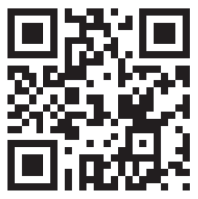 ‘22　　写真票　　教研‘22　　写真票　　教研‘22　　写真票　　教研‘22　　写真票　　教研‘22　　写真票　　教研受験番号ふりがな氏名写真欄全面のりづけ受験番号ﾌﾘｶﾞﾅ氏名性別男 ・ 女生年月日(西暦)　　　　年　　月　　日 生学歴(西暦)　　　　年　　月　　日　　　　　　　大学　　　　　学部　　　　　学科 入学　　　　年　　月　　日　　　　　　　大学　　　　　学部　　　　　学科 卒業・卒業見込(西暦)　　　　年　　月　　日　　　　　　　大学　　　　　学部　　　　　学科 入学　　　　年　　月　　日　　　　　　　大学　　　　　学部　　　　　学科 卒業・卒業見込(西暦)　　　　年　　月　　日　　　　　　　大学　　　　　学部　　　　　学科 入学　　　　年　　月　　日　　　　　　　大学　　　　　学部　　　　　学科 卒業・卒業見込(西暦)　　　　年　　月　　日　　　　　　　大学　　　　　学部　　　　　学科 入学　　　　年　　月　　日　　　　　　　大学　　　　　学部　　　　　学科 卒業・卒業見込(西暦)　　　　年　　月　　日　　　　　　　大学　　　　　学部　　　　　学科 入学　　　　年　　月　　日　　　　　　　大学　　　　　学部　　　　　学科 卒業・卒業見込１．数学・数学教育について、これまでに特に興味をもって勉強したことについて記入してください。１．数学・数学教育について、これまでに特に興味をもって勉強したことについて記入してください。１．数学・数学教育について、これまでに特に興味をもって勉強したことについて記入してください。１．数学・数学教育について、これまでに特に興味をもって勉強したことについて記入してください。１．数学・数学教育について、これまでに特に興味をもって勉強したことについて記入してください。１．数学・数学教育について、これまでに特に興味をもって勉強したことについて記入してください。２．学部４年時のセミナーで使用したテキスト名・著者名およびそのテキストの感想を記入してください。２．学部４年時のセミナーで使用したテキスト名・著者名およびそのテキストの感想を記入してください。２．学部４年時のセミナーで使用したテキスト名・著者名およびそのテキストの感想を記入してください。２．学部４年時のセミナーで使用したテキスト名・著者名およびそのテキストの感想を記入してください。２．学部４年時のセミナーで使用したテキスト名・著者名およびそのテキストの感想を記入してください。２．学部４年時のセミナーで使用したテキスト名・著者名およびそのテキストの感想を記入してください。テキスト名著 者 名感想感想感想感想感想感想受験番号３．その他の数学・数学教育の専門書で、これまで興味をもって読んだものがあれば記入してください。３．その他の数学・数学教育の専門書で、これまで興味をもって読んだものがあれば記入してください。３．その他の数学・数学教育の専門書で、これまで興味をもって読んだものがあれば記入してください。３．その他の数学・数学教育の専門書で、これまで興味をもって読んだものがあれば記入してください。著 書 名著 者 名感想感想感想感想著 書 名著 者 名感想感想感想感想著 書 名著 者 名感想感想感想感想受験番号ﾌﾘｶﾞﾅ氏名志望専攻専攻研究指導ﾌﾘｶﾞﾅ氏名志望専攻専攻教員名(                      )学歴（西暦）　　　年　 月～　　 年 　月　　　　　　　大学　　　　　　学部　　　　　学科 　　　　専修卒業学歴（西暦）　　　年　 月～　　 年 　月学歴（西暦）　　　年　 月～　　 年 　月学歴（西暦）　　　年　 月～　　 年 　月学歴（西暦）　　　年　 月～　　 年 　月職歴（西暦）　　　年　 月～　　 年 　月職歴（西暦）　　　年　 月～　　 年 　月職歴（西暦）　　　年　 月～　　 年 　月職歴（西暦）　　　年　 月～　　 年 　月職歴（西暦）　　　年　 月～　　 年 　月職歴（西暦）　　　年　 月～　　 年 　月研修歴　１ヶ月以上　（西暦）期間研 修 機 関(指導教員名)研 修 内 容研修歴　１ヶ月以上　（西暦）　　　年　 月～　　 年 　月研修歴　１ヶ月以上　（西暦）　　　年　 月～　　 年 　月研修歴　１ヶ月以上　（西暦）　　　年　 月～　　 年 　月研修歴　１ヶ月以上　（西暦）　　　年　 月～　　 年 　月研修歴　１ヶ月以上　（西暦）　　　年　 月～　　 年 　月研修歴　１ヶ月以上　（西暦）　　　年　 月～　　 年 　月研修歴　１ヶ月以上　（西暦）　　　年　 月～　　 年 　月研修歴　１ヶ月以上　（西暦）　　　年　 月～　　 年 　月研修歴　１ヶ月以上　（西暦）　　年　 月～　　 年 　月受験番号ﾌﾘｶﾞﾅ氏名志望専攻専攻研究指導ﾌﾘｶﾞﾅ氏名志望専攻専攻教員名(			)Ⅰ．志望理由Ⅱ．研究計画受験番号ﾌﾘｶﾞﾅ氏名志望専攻専攻研究指導ﾌﾘｶﾞﾅ氏名志望専攻専攻教員名(			)Ⅰ．現時点までの研究活動、教育活動の主要なものについて記入してください。Ⅱ．入学後の研究分野、研究課題、研究内容等について具体的に記してください。受験番号★★★ 所属長様へ ★★★当受験承諾書は，当研究科受験希望者の申請によりご作成いただいていますが、ご作成の時点で「都・道・府・県・市」等の教育委員会等上部機関の了解を得ていなかったために、入学の時点でトラブルになったことが過去に数例あります。当受験承諾書を作成するにあたりその点を充分にご配慮のうえご作成願います。